ПРОЕКТ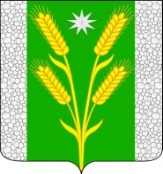 РЕШЕНИЕСОВЕТА БЕЗВОДНОГО СЕЛЬСКОГО ПОСЕЛЕНИЯКУРГАНИНСКОГО РАЙОНАот _____________ 	№ _____поселок СтепнойО внесении изменений в решение Совета Безводного сельского поселения от 14 июля 2017 года № 24 «О муниципальной службе в администрации Безводного сельского поселения Курганинского района»В соответствие с федеральными законами от 6 октября 2003 г. № 131-ФЗ «Об общих принципах организации местного самоуправления в Российской Федерации», от 2 марта 2007 г. № 25-ФЗ «О муниципальной службе в Российской Федерации» ( с изменениями), Законом Краснодарского края от 8 июня 2007 г. № 1244-КЗ «О муниципальной службе в Краснодарском крае» ( с изменениями), Уставом Безводного сельского поселения Курганинского района, зарегистрированного Управлением Министерства юстиции Российской Федерации по Краснодарскому краю от 7 июня 2017 г. № RU 235173022017001, с целью приведения нормативного акта в соответствии с действующим законодательством Совет Безводного сельского поселения Курганинского района р е ш и л:1. Внести в Положение 1 «О муниципальной службе в администрации Безводного сельского поселения Курганинского района» утвержденного решением Совета Безводного сельского поселения Курганинского района от 14 июля 2017 г. № 24 «О муниципальной службе в администрации Безводного сельского поселения Курганинского района» следующие изменения:1) часть 1 статьи 9. «Ограничения, связанные с муниципальной службой» главы III. «ПРАВОВОЕ ПОЛОЖЕНИЕ МУНИЦИПАЛЬНОГО СЛУЖАЩЕГО» дополнить пунктом 11 следующего содержания:«11) приобретения им статуса иностранного агента.»;2) часть 1 статьи 22. «Основания для расторжения трудового договора с муниципальным служащим» главы IV. ПОРЯДОК ПОСТУПЛЕНИЯ НА МУНИЦИПАЛЬНУЮ СЛУЖБУ, ЕЕ ПРОХОЖДЕНИЯ И ПРЕКРАЩЕНИЯ» дополнить пунктом 4 следующего содержания:«4) приобретения муниципальным служащим статуса иностранного агента.».2. Опубликовать настоящее решение в периодическом печатном средстве массовой информации органов местного самоуправления Курганинского района «Вестник органов местного самоуправления Безводного сельского поселения Курганинского района» и разместить на официальном Интернет-сайте администрации Безводного сельского поселения Курганинского района. 4. Решение вступает в силу со дня его опубликования.Глава Безводного сельскогопоселения Курганинского района					Н.Н. Барышникова